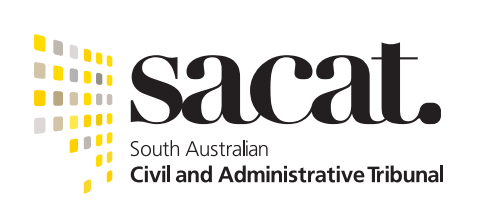 IN THE SOUTH AUSTRALIAN CIVIL AND ADMINISTRATIVE TRIBUNALSACAT File No: IN RELATION TO (subject matter of proceedings)UNDER THE (Act title)(Name of Applicant)Applicantand(Name of Respondent)RespondentSECTION 35 STATEMENT OF REASONS AND BOOK OF DOCUMENTSFiled on behalf of (select one: the respondent), (insert name of person) by (solicitor) (address)   (mandatory field)			(telephone)			(mobile)						(DX Box)			(email)Settled by:  Date of filing: BOOK OF DOCUMENTSNO.DESCRIPTIONDATEPAGEApplication for review	Decision under reviewNotification to the applicant of the decisionStatement of reasons for decisionOther documents in decision-maker’s possession or control…..